      20xx学年度小学教学阶段检测试卷（下）语文学科（六年级）2020.03第一单元 达标测试卷一 基础知识一、用“√”给加点的字选择正确的读音。（9分）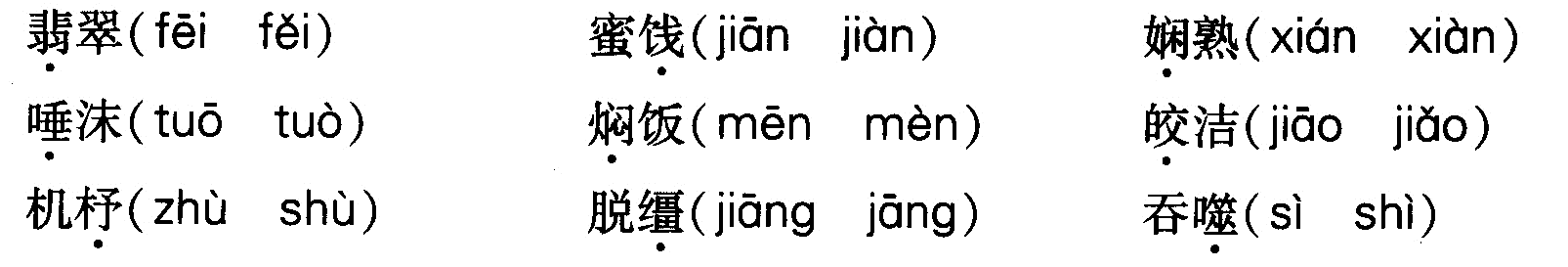 二、看拼音，写词语。（8分）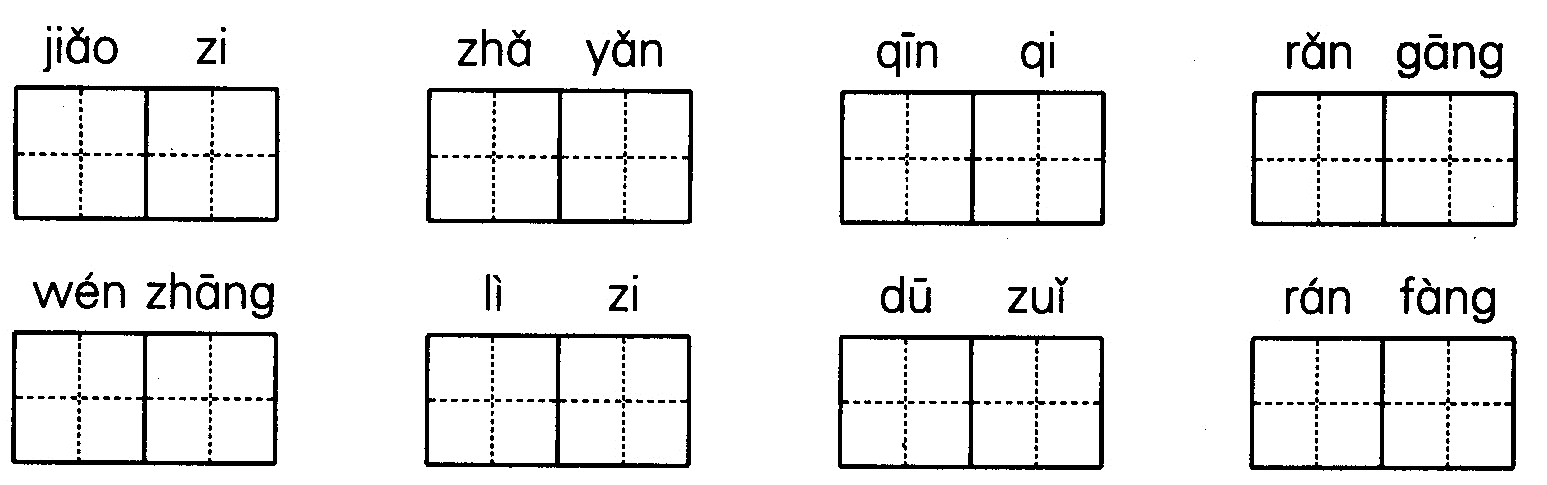 三、给加点的字选择正确的解释。（6分）1.纤纤擢素手（   ）A.伸出，抽出               B.洗净                 C.提拔2.中庭地白树栖鸦（   ）A.中间的亭子               B.庭中                 C.庭院中间3.寒食东风御柳斜（   ）A.防御                     B.预防                 C.御花园四、在括号里填上恰当的关联词语。（4分）1.孩子们（   ）要放鞭炮，（   ）要过春节了。2.（   ）今天是元宵节，（   ）今天的北京特别热闹。3.小孩子们买各种花炮燃放，（   ）不跑到街上去淘气，在家中照样（   ）能有声有光地玩耍。4.北京（   ）跟着农村一齐过年，（   ）过得分外热闹。五、读句子，将画线部分换成意思相同的词语。（4分）1.新年时，显出所有的景象和事物都变得焕然一新的气氛。           （       ）2.除夕夜家家灯火通宵，不许间断，鞭炮声白天、黑夜不间断。       （       ）3.正月初一的光景与除夕没有丝毫的相同之处。                     （       ）4.西藏地方大，人烟少，生产形态松散，生活节奏比较缓慢。         （       ）六、写出下列句子运用的修辞手法。（4分）1.过了二十三，大家更忙，春节眨眼就要到了啊。             （       ）2.锅子中，有声无力的叹气还在继续。                       （       ）3.世界上还有几个剧种是戴着面具演出的呢？                 （       ）4.迢迢牵牛星，皎皎河汉女。                               （       ）七、根据课文内容填空。（15分）1.《北京的春节》的作者是        ，是按照        顺序描写的，重点描写了        、        、        等内容。2.《迢迢牵牛星》中借牵牛星、织女星表达人间夫妻哀愁、怨恨和情思的语句是：               ，               。3.《藏戏》以        结构安排内文，先用三个        句概括介绍藏戏的主要特点：             、            、              。接下来详细写开山鼻祖开创藏戏的传奇故事，然后简略地说明其他特色，最后用一句话结束全文。4.《长歌行》中有一句劝人珍惜时间的句子是：              ，             。二 阅读理解八、课内阅读。（9分）十五夜望月[唐]王建              ，             。今夜月明人尽望，不知秋思落谁家？1.把古诗补充完整。（2分）2.本诗前两句写景，不带一个“月”字，我们却可以从           一词中看出月色的空明皎洁，这两句诗描写出景物            的特点。（2分）3.这首诗前两句的景物描写有什么作用？请简要回答。（3分）4.解释“今夜月明人尽望，不知秋思落谁家”的意思，说说这两句诗的妙处。（2分）九、课外阅读。（11分）云南的歌会（节选）云南本是个诗歌的家乡，路南和连西歌舞早已著名全国，这一回却更加丰富了我的见闻。这是种生面别开的场所，对调子的来自四方，各自蹲踞在松树林子和灌木丛沟凹处，被此相去虽不多远，却互不见面。唱的多是情歌酬和，却有种种不同方式。或见景生情，即物起兴，用各种丰富譬喻，比赛机智才能。或用提问题方法，等待对方答解。或互嘲互赞，随事抑韵，循环无端。也唱其他故事，贯串古今，引经据典，当事人照例一本册，滚瓜热，随口而出。在场的既多内行，开口即见高低，含糊不得，所以不是高手，也不敢轻易搭腔。那次听到一个年轻妇女一连唱败了三个对手，遇得对方哑口无言，于是轻轻地打了个喝，表示胜利结束，从荆条丛中站起身子，理理发，拍拍绣花围裙上的灰土，向大家笑笑，意思像是说，“你们看，我唱赢了”，显得轻松快乐，拉着同行女伴，走过江米酒担子边解口渴去了。这种年轻女人在昆明附近村子中多的是。性情开朗活泼，劳动手脚勤快，生长得一张黑中透红束子脸，满口白白的糖米牙，穿了身毛蓝布衣裤，腰间围个钉满小银片扣花葱绿布围裙，脚下穿双云南乡下特有的绣花透孔鞋，油光光辫发盘在头上。不仅唱歌十分在行，而且大年初一和同伴各个村子里去打秋千（用马皮做成三丈来长的秋千条，悬挂在高树上），蹬个十来下就可平梁，还悠游自在，若无其事。1.概括文章的主要内容。（1分）2.“这是种生面别开的场所”中的“这”指什么？用“       ”在文中画出。（2分）3.“唱的多是情歌酬和，却有种种不同方式。”“多”字在文中是不是可有可无？为什么？（4分）4.在对歌的场面中，作者对云南女子进行了细致的描绘，文段中运用了几种描写手法？表现出云南女子怎样的特点？（4分）三 习作（30分）题目：难忘的春节提示：在你的家乡，过春节都有哪些习俗？给你留下最为深刻的影响的春节是如何度过的？要求语句通顺，内容丰富。四 附件题趣味标点符号。（10分）有一个富翁生性吝啬，聘请教书先生时，讲明膳食供给很微薄。当时，有位教书先生一口应允了，并写了一张没有加标点符号的合约：“无鸡鸭亦可无鱼肉亦可青菜一碟足矣。”富翁根据自己的主观愿望，理解为：无  鸡  鸭  亦  可  无  鱼  肉  亦  可  青  菜  一  碟  足  矣（请你按富翁的理解加上标点符号），便欣然签字。哪知吃第一顿饭时，教书先生就大喊大叫：“怎么尽是素菜，没有荤菜？我们不是约定好的吗？”原来教书先生是这样理解的：无  鸡  鸭  亦  可  无  鱼  肉  亦  可  青  菜  一  碟  足  矣（请你按教书先生的理解加上标点符号）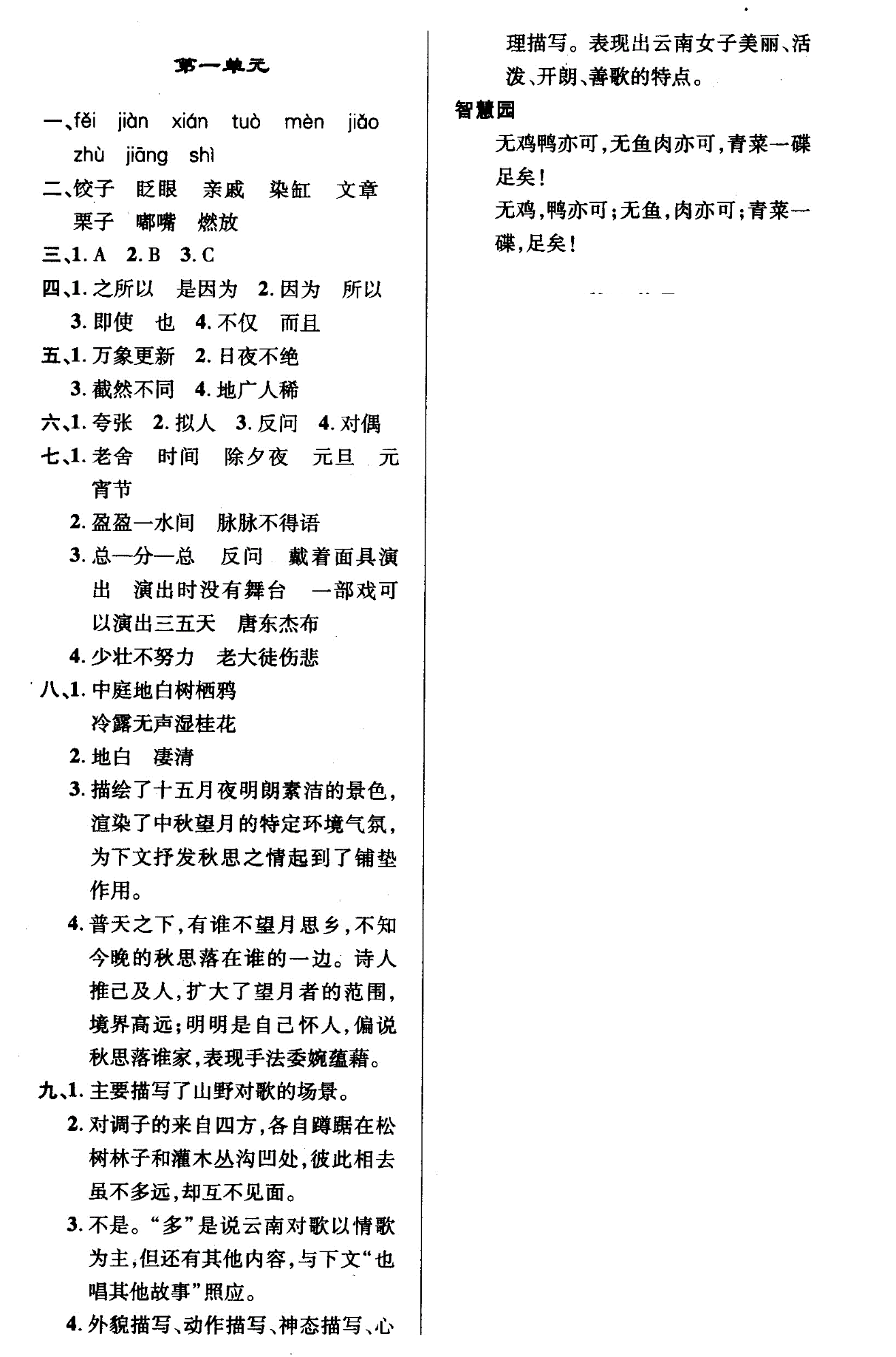 